Fill in the BlanksFinding HCF and LCM Using VennsNumbersPrime FactorsVenn DiagramHCFLCM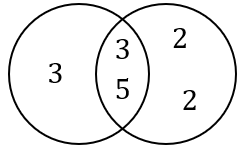 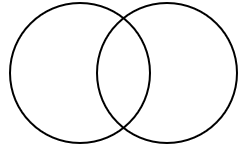 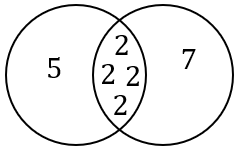 